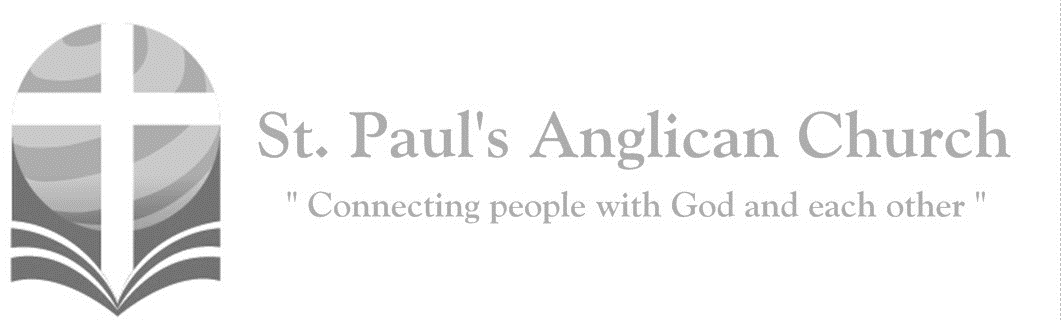 Glory to Christ who is preached among the nations, and believed on in the world. (1 Timothy 3:16)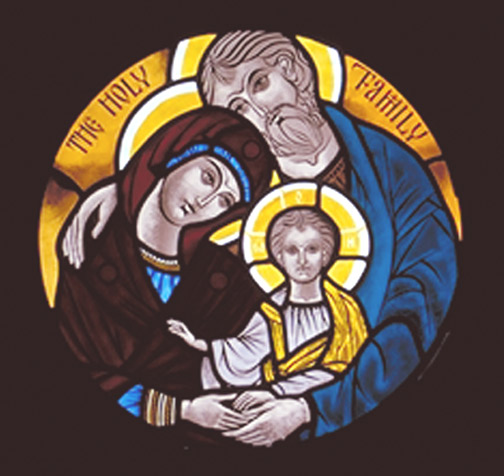 Opening Song: Joy Has DawnedJoy has dawned upon the world
Promised from creation
God's salvation now unfurled
Hope for every nation
Not with fanfares from above
Not with scenes of glory
But a humble gift of love
Jesus born of MarySounds of wonder fill the sky
With the songs of angels
As the mighty Prince of Life
Shelters in a stable
Hands that set each star in place
Shaped the earth in darkness
Cling now to a mother's breast
Vulnerable and helplessShepherds bow before the Lamb
Gazing at the glory
Gifts of men from distant lands
Prophesy the story
Gold, a King is born today
Incense, God is with us
Myrrh, His death will make a way
By His blood He'll win usSon of Adam, Son of heaven
Given as a ransom
Reconciling God and man
Christ our mighty Champion
What a Saviour, what a Friend
What a glorious mystery
Once a babe in Bethlehem
Now the Lord of historyPenitential RiteLeader: 	Dear friends in Christ, as we prepare to worship almighty God, let us with penitent and obedient hearts confess our sins, that we may obtain forgiveness by his infinite goodness and mercy.Silence is KeptAll:	Most merciful God, we confess that we have sinned against you in thought, word, and deed, by what we have done and by what we have left undone. We have not loved you with our whole heart; we have not loved our neighbours as ourselves. We are truly sorry and we humbly repent. For the sake of your Son Jesus Christ, have mercy on us and forgive us, that we may delight in your will, and walk in your ways, to the glory of your name. Amen.Leader: 	Almighty God have mercy upon you, pardon and deliver you from all your sins, confirm and strengthen you in all goodness, and keep you in eternal life; through Jesus Christ our Lord.All:		Amen.Morning PrayerLeader:	Lord, open our lips,All:	And our mouth shall proclaim your praise.Leader:	O God, make speed to save us.All:	O Lord, make haste to help us. Glory to the Father, and to the Son, and to the Holy Spirit: as it was in the beginning, is now, and will be for ever. Amen. Alleluia!Leader: 	The kingdom of God is at hand: O come, let us worship.All:	Come, let us sing to the Lord; let us shout for joy to the rock of our salvation. Let us come before his presence with thanksgiving and raise a loud shout to him with psalms. For the Lord is a great God, and a great king above all gods. In his hand are the caverns of the earth, and the heights of the hills are his also. The sea is his for he made it, and his hands have moulded the dry land. Come, let us bow down, and bend the knee, and kneel before the Lord our maker. For he is our God, and we are the people of his pasture and the sheep of his hand. Oh, that today you would hearken to his voice!The Reading of ScriptureFirst Reading: Jeremiah 31:7-14For thus says the LORD: Sing aloud with gladness for Jacob, and raise shouts for the chief of the nations; proclaim, give praise, and say, "Save, O LORD, your people, the remnant of Israel." See, I am going to bring them from the land of the north, and gather them from the farthest parts of the earth, among them the blind and the lame, those with child and those in labor, together; a great company, they shall return here. With weeping they shall come, and with consolations I will lead them back, I will let them walk by brooks of water, in a straight path in which they shall not stumble; for I have become a father to Israel, and Ephraim is my firstborn. Hear the word of the LORD, O nations, and declare it in the coastlands far away; say, "He who scattered Israel will gather him, and will keep him as a shepherd a flock." For the LORD has ransomed Jacob, and has redeemed him from hands too strong for him. They shall come and sing aloud on the height of Zion, and they shall be radiant over the goodness of the LORD, over the grain, the wine, and the oil, and over the young of the flock and the herd; their life shall become like a watered garden, and they shall never languish again. Then shall the young women rejoice in the dance, and the young men and the old shall be merry. I will turn their mourning into joy, I will comfort them, and give them gladness for sorrow. I will give the priests their fill of fatness, and my people shall be satisfied with my bounty, says the LORD.Reader: 	The Word of the Lord. 	People: 	Thanks be to God.Canticle: Psalm 147:12-20Worship the Lord, O Jerusalem; praise your God, O Zion; For he has strengthened the bars of your gates; he has blessed your children within you. He has established peace on your borders; he satisfies you with the finest wheat. He sends out his command to the earth, and his word runs very swiftly. He gives snow like wool; he scatters hoarfrost like ashes. He scatters his hail like bread crumbs; who can stand against his cold? He sends forth his word and melts them;he blows with his wind, and the waters flow. He declares his word to Jacob, his statutes and his judgements to Israel. He has not done so to any other nation; to them he has not revealed his judgements. Prayer: Hallelujah! God of the universe, Lord of life, give us grace to see you in all your works, in all creatures, all people, and in our hearts, that we may faithfully serve you and worthily praise your holy name, through Jesus Christ our Lord.Second Reading: Ephesians 1:3-14Blessed be the God and Father of our Lord Jesus Christ, who has blessed us in Christ with every spiritual blessing in the heavenly places, just as he chose us in Christ before the foundation of the world to be holy and blameless before him in love. He destined us for adoption as his children through Jesus Christ, according to the good pleasure of his will, to the praise of his glorious grace that he freely bestowed on us in the Beloved. In him we have redemption through his blood, the forgiveness of our trespasses, according to the riches of his grace that he lavished on us. With all wisdom and insight he has made known to us the mystery of his will, according to his good pleasure that he set forth in Christ, as a plan for the fullness of time, to gather up all things in him, things in heaven and things on earth. In Christ we have also obtained an inheritance, having been destined according to the purpose of him who accomplishes all things according to his counsel and will, so that we, who were the first to set our hope on Christ, might live for the praise of his glory. In him you also, when you had heard the word of truth, the gospel of your salvation, and had believed in him, were marked with the seal of the promised Holy Spirit; this is the pledge of our inheritance toward redemption as God's own people, to the praise of his glory.Reader: 	The Word of the Lord. 	People: 	Thanks be to God.Processional Chorus – Your Name Humbly to the earth You cameBorn into this world to saveGod with us, EmmanuelNow we adore Your nameThe Gospel ReadingLeader:	The Lord be with you.People:	And also with you.Leader:	The Holy Gospel of our Lord Jesus Christ according to St. John.People:	Glory to you, Lord Jesus Christ.Gospel Reading: John 1:1-18In the beginning was the Word, and the Word was with God, and the Word was God. He was in the beginning with God. All things came into being through him, and without him not one thing came into being. What has come into being in him was life, and the life was the light of all people. The light shines in the darkness, and the darkness did not overcome it. There was a man sent from God, whose name was John. He came as a witness to testify to the light, so that all might believe through him. He himself was not the light, but he came to testify to the light. The true light, which enlightens everyone, was coming into the world. He was in the world, and the world came into being through him; yet the world did not know him. He came to what was his own, and his own people did not accept him. But to all who received him, who believed in his name, he gave power to become children of God, who were born, not of blood or of the will of the flesh or of the will of man, but of God. And the Word became flesh and lived among us, and we have seen his glory, the glory as of a father's only son, full of grace and truth. (John testified to him and cried out, "This was he of whom I said, 'He who comes after me ranks ahead of me because he was before me.'") From his fullness we have all received, grace upon grace. The law indeed was given through Moses; grace and truth came through Jesus Christ. No one has ever seen God. It is God the only Son, who is close to the Father's heart, who has made him known.Leader:	The Gospel of Christ.People:	Praise to you, Lord Jesus Christ.Worship Through Song Your NameYour Name is a strong and mighty tower
Your Name is a shelter like no other
Your Name, let the nations sing it louder
'Cause nothing has the power to save
But Your NameChristmas Offering
Over the skies of Bethlehem Appeared a star
While angels sang to lowly shepherds
Three wise men seeking truth Traveled from afar
Hoping to find the child from Heaven
Falling on their knees
They bowed before the humble Prince of Peace(Chorus) I bring an offering of worship to my King
No one on earth deserves the praises That I sing
Jesus may You receive the honour That You're due
Oh, Lord I bring an offering to You
I bring an offering to YouThe sun cannot compare To the glory of Your love
There is no shadow in Your presence
No mortal man would dare To stand before Your throne
Before the Holy One of Heaven
It's only by Your blood It's only through Your mercy
Lord, I come (To Chorus)How Many KingsFollow the star to a place unexpected
Would you believe After all we've projected
A child in a manger
Lowly and small, the weakest of all
Unlikeliest hero Wrapped in His mother's shawl
Just a child
Is this who we've waited for
          (continued on next page)(Chorus) How many kings Stepped down from their thrones
How many lords Have abandoned their homes
How many greats Have become the least for me
And how many gods Have poured out their hearts
To romance a world that is torn all apart
How many fathers Gave up their sons for meBringing out gifts For the newborn Saviour
All that we have Whether costly or meek
Because we believe
Gold for His honour And frankincense for His pleasure
And myrrh for the cross He'll suffer
Do you believe
Is this who we've waited for
(To Chorus)Listening TimeSermon by David Heritage – Sermon Notes:________________________________________________________________________________________________________________________________________________________________________________________________________________________________________________________________________________________________________________________________________________________________________________________________________________________________________________________________________________________________________________________________________________________________________________________________________________________________________________________________________________________________________________________________________________________________________________________________________________________________________________________________________________________________________________________________________________________________________________________________________________________________________________________________________________________________________________________________________________________________________________________________________________________________________________________________________________________________________________________________________________________________________________________________________________________Affirmation of Faith – The Apostle’s CreedAll:        	I believe in God, the Father almighty, Creator of heaven and earth. I believe in Jesus Christ, his only Son, our Lord. He was conceived by the power of the Holy Spirit and born of the Virgin Mary. He suffered under Pontius Pilate, was crucified, died and was buried. He descended to the dead. On the third day, he rose again. He ascended into heaven and is seated at the right hand of the Father. He will come again to judge the living and the dead. I believe in the Holy Spirit, the holy catholic Church, the communion of saints, the forgiveness of sins, the resurrection of the body, and the life everlasting. Amen.Prayers of the PeopleLeader:	In peace let us pray to the Lord, saying, “Lord, have mercy.” For peace from on high and for our salvation, let us pray to the Lord.All:		Lord, have mercy.Leader:	For the peace of the whole world, for the welfare of the holy Church of God, including those in the St. Paul’s Cycle of Prayer: Sivanesan, Gladys, Rebecca, and Ruth Thangiah; Jim and Darlene Robertson; Gay Gering; and Karen Jaresh; as well as all of those in the Anglican Cycle of Prayer; and for the unity of all, let us pray to the Lord. All:		Lord, have mercy.Leader:	For our bishops, and for all the clergy and people, let us pray to the Lord.All:		Lord, have mercy.Leader:	For Elizabeth our Queen, for the leaders of the nations, and for all in authority, let us pray to the Lord.All:		Lord, have mercy.Leader:	For this the city of Edmonton and for every city and community, including our community of Grovenor, and for those who live in them in faith, let us pray to the Lord.All:		Lord, have mercy.Leader:	For good weather, and for abundant harvests for all to share, let us pray to the Lord.All:		Lord, have mercy.Leader:	For those who travel by land, water, or air, for the sick and the suffering, for prisoners and captives, and for their safety, health, and salvation, let us pray to the Lord.All:		Lord, have mercy.Leader:	For our deliverance from all affliction, strife, and need, let us pray to the Lord.All:		Lord, have mercy.Leader:	For the absolution and remission of our sins and offences, let us pray to the Lord.All:		Lord, have mercy.Leader:	For all who have died, let us pray to the Lord.All:		Lord, have mercy.Leader:	Remembering all the saints, we commit ourselves, one another, and our whole life to Christ our God.All:		To you, O Lord.Leader:	Almighty God, you have given us grace at this time with one accord to make our common supplications to you, and you have promised through your well-beloved Son that when two or three are gathered together you will hear their requests. Fulfil now our desires and petitions, as may be best for us, granting us in this world knowledge of your truth, and in the age to come eternal life; for you, Father, are good and loving, and we glorify you through your Son Jesus Christ our Lord, in the Holy Spirit, now and for ever. All:		Amen.The CollectLeader:	God of power and life, the glory of all who believe in you, fill the world with your splendour and show the nations the light of your truth; through Jesus Christ your Son our Lord, who is alive and reigns with you and the Holy Spirit, one God, now and for ever.All:	Amen.The Lord’s PrayerLeader:    	And now, as our Saviour Christ has taught us, we are bold to say,All:        	Our Father, who art in heaven, hallowed be thy name, thy kingdom come, thy will be done, on earth as it is in heaven. Give us this day our daily bread. And forgive us our trespasses, as we forgive those who trespass against us. And lead us not into temptation, but deliver us from evil. For thine is the kingdom, the power, and the glory, for ever and ever. Amen.Congregational Announcements (Rev. Myron)Closing Song: You ShineWhy did God come downAs a babe in a mangerWhy did angels singTo shepherds in their fieldsWhy did a star appearTo guide the wise men nearWhy is this story toldAfter all these yearsGod came down to dwell among usThat we might come to know His heartYou shine Brighter than the brightest star
Your love, purer than the purest heart
You shineFilling us with courage and strength
To follow You Why should I fear man
When You made the heavens
Why should I be afraid
When You put the stars in place
Why should I lose heart
When I know how great You are
Why should I give up
When Your plans are full of loveIn this world we will have trouble
But You have overcome the worldYou shine
Brighter than the brightest star
Your love, purer than the purest heart
You shine
Filling us with courage and strength
To follow YouThe Dismissal
Celebrant:	Go forth in the name of Christ.All:		Thanks be to God. Amen.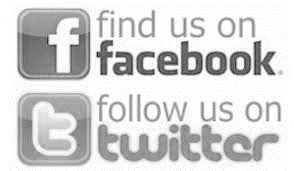 